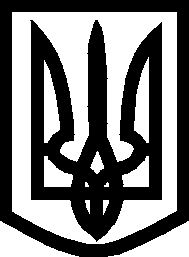 УКРАЇНА ВИКОНАВЧИЙ КОМІТЕТМЕЛІТОПОЛЬСЬКОЇ  МІСЬКОЇ  РАДИЗапорізької областіР І Ш Е Н Н Я  20.08.2020			                                                                     № 151/3Про зміну умов перебуванняна квартирному облікуКеруючись Законом України «Про місцеве самоврядування в Україні», розглянувши заяву Сердюка С.О., надані довідки, відповідно до п. 18 ст. 13 Закону України «Про статус ветеранів війни, гарантії їх соціального захисту», пп. 25, 46 Правил обліку громадян, які потребують поліпшення житлових умов та надання їм жилих приміщень, затверджених постановою Ради Міністрів УРСР і Укрпрофради від 11.12.1984 № 470, виконавчий комітет Мелітопольської міської ради Запорізької областіВ И Р І Ш И В:1. Включити Сердюка Сергія Олександровича, складом сім’ї (…), з дня прийняття цього рішення, до списку громадян, які мають право на  позачергове забезпечення житловою площею, згідно з наданим посвідченням (…).		2. Контроль за виконанням цього рішення покласти на заступника міського голови з питань діяльності виконавчих органів ради Щербакова О.Секретар Мелітопольської міської ради				Роман РОМАНОВПерший заступник міського голови з питань діяльності виконавчих органів ради 					Ірина РУДАКОВА(…) – текст, який містить конфіденційну інформацію про фізичну особу